ĐỀ ÔN THI HỌC KỲ II NĂM HỌC 2022-2023-ĐỀ 1MÔN: VẬT LÍ 10-KẾT NỐII. TRẮC NGHIỆM Câu 1: Lực ma sát nghỉ	A. Xuất hiện khi một vật chịu tác dụng của ngoại lực có xu hướng làm cho vật chuyển động nhưng thực tế vật vẫn đứng yên	B. luôn nhỏ hơn ngoại lực tác dụng vào vật	C. luôn có hướng vuông góc với mặt tiếp xúc	D. cân bằng với trọng lựcCâu 2: Moment của lực phụ thuộc vào. độ lớn của lực và cánh tay đòn của lực	A. độ lớn của lực và vận tốc của vật	B. độ lớn của lực và gia tốc của vật	C. độ lớn của lực và khoảng cách đến điểm đặt của lựcCâu 3: Công suất của một máy đặc trưng cho	A. sự thực hiện công nhiều hay ít của máy đó	B. công thực hiện của máy đó lớn hay bé	C. công việc máy móc làm có hiệu quả không	D. sự thực hiện công nhanh hay chậm của máy đóCâu 4: Lực  tác dụng vào vật có khối lượng  làm vật di chuyển một đoạn , sao cho góc hợp bởi  và  là . Biết độ lớn của . Công do  thực hiện là	A. 	B. 	C. 	D. Câu 5: Tính công của trọng lực trong giây thứ 4 khi vật có khối lượng 8kg rơi tự do. Lấy 	A. 	B. 	C. 	D. Câu 6: Đặc điểm nào là một đặc tính của năng lượng	A. Có thể tự sinh ra	B. Không bảo toàn trong quá trình chuyển hóa từ dạng này sang dạng khác . Có thể truyền từ vật này sang vật khác	C. Có thể tự mất điCâu 7: Hiệu suất của một máy tăng lên khi	A. năng lượng hao phí tăng lên	B. năng lượng toàn phần tăng lên	C. năng lượng hao phí và năng lượng toàn phần tăng lên	D. năng lượng có ích tăng lênCâu 8: Một vật chuyển động với vận tốc  có động năng . Khi vật có vận tốc  thì động năng của vật là	A. 	B. 	C. 	D. Câu 9: Một máy bay có khối lượng  bay với vận tốc . Động lượng của máy bay là	A. 	B. 	C. 	D. Câu 10: Một vật có khối lượng  và động lượng . Khi đó động năng của vật bằng	A. 	B. 	C. 	D. Câu 11: Công thức tính tốc độ góc của chuyển động tròn đều là	A. 	B. 	C. 	D. Câu 12: Tốc độ góc của một chất điểm trên kim giây của đồng hồ là	A. 	B. 	C. 	D. Câu 13: Một chất điểm chuyển động tròn đều với bán kính quỹ đạo . Trong  chất điểm này quay được 2 vòng, lấy . Gia tốc hướng tâm của vật là	A. 	B. 	C. 	D. Câu 14: Khi một hòn đá được ném xiên góc , trong giai đoạn đi lên đã có sự biến đồi năng lượng	A. thế năng giảm còn động năng tăng	B. thế năng không đồi còn động năng tăng	C. động năng không đồi còn thế năng tăng	D. động năng giảm còn thế năng tăngCâu 15: Một kiện hàng khối lượng  được kéo cho chuyển động thẳng đều lên cao  trong khoảng thời gian 1 phút 40 giây. Lấy . Công suất của lực kéo là?	A. .	B. .	C. 	D. .Câu 16: Một vật rơi tự do từ độ cao . Lấy . Bỏ qua sức cản của không khí. Động năng của vật lớn gấp đôi thế năng tại độ cao?	A. .	B. .	C. .	D. .Câu 17: Chọn câu phát biểu đúng : Đơn vị của động lượng	A. 	B. 	C. kg.m.s	D. Câu 18: Từ một điểm  có độ cao so với mặt đất bằng , ném lên một vật với vận tốc đầu 2 . Biết khối lượng của vật bằng , lấy . Cơ năng của vật bằng bao nhiêu?	A. 	B. .	C. 	D. .Câu 19: Một khẩu súng khối lượng  bắn ra viên đạn khối lượn  theo phương ngang. Súng giật lùi với vận tốc  có độ lớn . Vận tốc viên đạn khi bay ra khỏi nòng súng là	A. 	B. 	C. 	D. Câu 20: Gia tốc hướng tâm của một vệ tinh nhân tạo đang bay quanh Trái Đất theo một đường tròng là , với tốc độ dài 7,57 . Hỏi vệ tinh cách mặt đất là bao nhiêu	A. 	B. 	C. Câu 21: Một lò xo có chiều dài tự nhiên bằng . Lò xo được giữ cố định một đầu còn đầu kia chịu một lực kéo , khi ấy lò xo dài . Độ cứng của lò xo là	A. 	B. 	C. 	D. Câu 22: Một lò xo có chiều dài tự nhiên , khi bị nén lò xo dài  và lực đàn hồi của nó bằng . Hỏi khi lực đàn hồi của lò xo bằng  thì chiều dài của lò xo bằng bao nhiêu	A. 	B. 	C. 	D. Câu 23: Phải treo một vật có trọng lượng bằng bao nhiêu vào lò xo có độ cứng  để nó giãn ra thêm 	A. 	B. 	C. 	D. Câu 24: Một chất điểm chuyển động tròn đều với bán kính . Tốc độ dài của chất điểm là . Gia tốc hướng tâm có độ lớn	A. 	B. 	C. 	D. Câu 25: Một vật có khối lượng  chuyển động theo đường tròn bán kính  dưới tác dụng của một lực hướng tâm . Tốc độ dài của vật đó là	A. 	B. 	C. 	D. Câu 26: Một chất điểm chuyển động tròn đều với bán kính  với tốc độ 2 vòng/s. Gia tốc hướng tâm có độ lớn	A. 	B. 	C. 	D. Câu 27: Một ô tô có khối lượng  chuyển động đều qua đoạn cầu cong vòng lên có bán kính cong là  với vận tốc . Lấy . Áp lực mà xe lên cầu khi qua vị trí cao nhất có giá trị là	A. 	B. 	C. 	D. Câu 28: Gia tốc hướng tâm của một chất điểm chuyển động trên một đường tròn bán kính  với tốc độ dài không đổi  là	A. 0,1	B. 0,2	C. 0,3	D. 0,4II. TỰ LUẬNCâu 1: Một vật khối lượng  đặt trên mặt sàn nằm ngang. Hệ số ma sát trượt giữa vật và sàn là . Vật bắt đầu được kéo đi bằng một lực  theo phương nằm ngang, cho . Tính gia tốc của vật và quãng đường đi được sau Câu 2: Một viên đạn khối lượng  bay ra khỏi nòng súng với vận tốc  xuyên qua tấm gỗ dày . Sau khi xuyên qua tấm gỗ viên đạn có vận tốc . Tính lực cản trung bình của tấm gồ?ĐÁP ÁN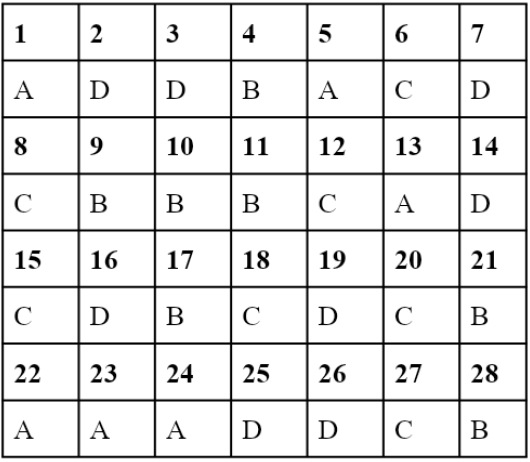 ĐỀ ÔN THI HỌC KỲ II NĂM HỌC 2022-2023-ĐỀ 2MÔN: VẬT LÍ 10-KẾT NỐII. TRẮC NGHIỆM Câu 1: Trong hoạt động của xe ô tô, năng lượng hữu ích, năng lượng hao phí lần lượt là:	A. điện năng, cơ năng	B. cơ năng, nhiệt năng	C. nhiệt năng, cơ năng	D. điện năng, nhiệt năngCâu 2: Người lái xe ô tô khi muốn đổi hướng, hai tay người đó tác dụng vào vô lăng một	A. vận tốc	B. gia tốc	C. lực đẩy	D. ngẫu lựcCâu 3: Lực ma sát nghỉ	A. xuất hiện khi một vật chịu tác dụng của ngoại lực có xu hướng làm cho vật chuyển động nhưng thực tế vật vẫn đứng yên	B. luôn nhỏ hơn ngoại lực tác dụng vào vật	C. luôn có hướng vuông góc với mặt tiếp xúc	D. cân bằng với trọng lựcCâu 4: Một người đẩy một chiếc hộp khối lượng  trên mặt sàn, cho . Người đó phải đẩy một lực  thì chiếc hộp dịch chuyển. Hệ số ma sát giữa hộp và sàn là	A. 0,1	B. 0,2	C. 0,3	D. 0,4Câu 5: Công thức tính công  F.s. . Trong trường hợp góc  nào sau đây công sinh ra là công cản	A. 	B. 	C. 	D. Câu 6: Một người kéo một hòm gỗ trượt trên sàn nhà bằng một sợi dây có phương hợp góc  so với phương nằm ngang. Lực tác dụng lên dây bằng . Tính công của lực đó khi hòm trượt đi được	A. 	B. 	C. 	D. Câu 7: Một cần cẩu nâng vật có khối lượng  bắt đầu chuyển động nhanh dần đều lên cao  trong 1 phút ở nơi có . Công suất của cần cẩu là	A. 	B. 	C. 	D. Câu 8: Một gàu nước nặng  ở đáy giếng có độ sâu  so với mặt đất tại nơi có gia tốc trọng trường  có thế năng là . Độ sâu của giếng là	A. 	B. 	C. 	D. Câu 9: Một thang máy có khối lượng  tấn đi lên với gia tốc . Cho . Trong thời gian  đầu tiên công của động cơ thang máy là	A. 	B. 	C. 	D. Câu 10: Một vật rơi tự do từ độ cao  so với mặt đất. Lấy . Ở độ cao nào so với mặt đất thì thế năng của vật bằng nửa động năng	A. 	B. 	C. 	D. Câu 11: Tốc độ dài của một điểm trên kim giây cách trục quay  của một đồng hồ là	A. 	B. 	C. 	D. Câu 12: Một hệ gồm hai vật có khối lượng lần lượt là , chuyển động ngược hướng, vận tốc của vật 1 có độ lớn là , vận tốc của vật 2 có độ lớn là . Tổng động lượng của hệ hai vật là	A. 	B. 0	C. 	D. Câu 13: Một vật có khối lượng  và chuyển động với vận tốc . Động lượng của vật bằng	A. 	B. 	C. 	D. Câu 14: Một lo xo có chiều dài tự nhiên . Khi bị kéo, lo xo dài  và lực đàn hồi của nó bằng . Khi lực đàn hồi của lò xo bằng , thì chiều dài của nó bằng:	A. 	B. 	C. 	D. Câu 15: Lò xo có độ cứng , một đầu cố định, đầu kia gắn với vật nhỏ. Khi lò xo bị giãn  thì thế năng đàn hồi của hệ bằng:	A. 	B. 	C. 	D. Câu 16: Trong chuyển động tròn đều thì công thức nào sau đây liên hệ giữa tốc độ, tốc độ góc, chu kì và tần số là không đúng	A. 	B. 	C. 	D. Câu 17: Công thức liên hệ giữa tốc độ dài, tốc độ góc với chu kì  và tần số  cho bởi	A. 	B. 	C. 	D. Câu 18: Khoảng thời gian trong đó một điểm chuyển động tròn đi được một vòng gọi là:	A. tốc độ góc	B. tần số quay	C. gia tốc hướng tâm	D. chu kì quayCâu 19: Tốc độ góc trong chuyển động tròn đều bằng	A. độ dịch chuyển góc chia cho thời gian dịch chuyển	B. góc quay trong thời gian dịch chuyển	C. số vòng của vật đi được trong một giây	D. thời gian vật đi được một vòngCâu 20: Lực nào sau đây có thề là lực hướng tâm	A. Lực ma sát	B. Lực đàn hồi	C. Lực hấp dẫn	D. Cả ba lực trênCâu 21: Chuyển động của Mặt Trăng quanh Trái Đất thì lực hướng tâm là	A. trọng lượng	B. lực đàn hồi	C. lực hấp dẫn của Trái Đất	D. lực hấp dẫn của Mặt TrờiCâu 22: Phải treo một vật có trọng lượng bao nhiêu vào một lò xo có độ cứng  để nó dãn ra được	A. 	B. 	C. 	D. Câu 23: Một lò xo có chiều dài tự nhiên là , khi bị nén lò xo có chiều dài  và lực đàn hồi của nó là . Khi lực đàn hồi là  thì chiều dài của lò xo là	A. 	B. 	C. 	D. Câu 24: Nhận xét nào sau đây là sai khi nói về lực đàn hồi	A. Có độ lớn tỉ lệ thuận với độ biến dạng	B. Chỉ có ở các vật có tính đàn hồi lớn như lò xo, dây cao su	C. Luôn ngược chiều biến dạng	D. Chỉ xuất hiện khi vật bị biến dạngCâu 25: Biến dạng của vật nào sau đây là biến dạng kéo	A. Cột nhà	B. Cáp treo	C. Móng cầu	D. Chân bànCâu 26: Kết luận nào sai đối với lực đàn hồi	A. Xuất hiện khi vật bị biến dạng	B. Tỉ lệ với độ biến dạng	C. Luôn luôn là lực kéo	D. Luôn ngược hướng với lực làm cho nó biến dạngCâu 27: Một vật có khối lượng  và động lượng . Khi đó động năng của vật bằng	A. 	B. 	C. 	D. Câu 28: Một vật ban đầu nằm yên, sau đó vỡ thành hai mảnh có khối lượng  và  chuyền động ngược chiều, tổng động năng hai mảnh là . Động năng của mảnh nhỏ (khối lượng  ) là	A. 	B. 	C. 	D. II. TỰ LUẬNCâu 1: Xét một điểm nằm trên xích đạo của Trái Đất bán kính . Chu kì chuyển động quay của điểm đób. Tốc độ và tốc độ góc của điểm đóCâu 2: Một ô tô chạy qua một đoạn đường cua (coi là một cung tròn) bằng phẳng có bán kính cong . Hệ số ma sát giữa lốp xe và mặt đường nhựa là . Hỏi ô tô chỉ được phép chạy với vận tốc cực đại bằng bao nhiêu để không bị văng ra khỏi đường cua? Lấy ĐÁP ÁN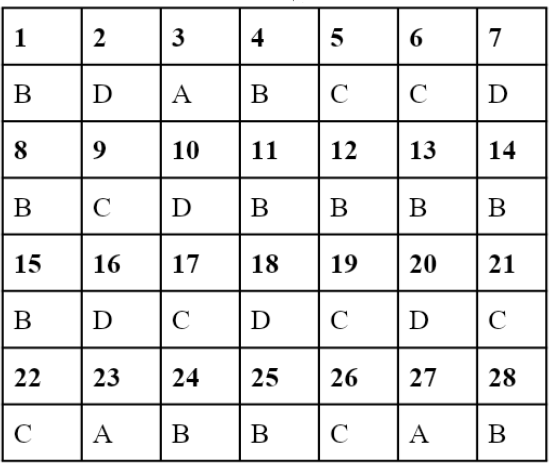 